石壁镇开展诚信建设宣传活动为进一步提高群众参与诚信石壁创建工作积极性，提高群众的思想道德水平和素质，宁化县石壁镇开展圩日常态化宣传活动。通过摆放展板、悬挂横幅、发放宣传资料，向广大赶圩群众普及扫黑除恶、禁毒、反邪教、道路交通安全、防范电诈、道德诚信等知识，提醒广大群众提高安全防范意识，鼓励其积极动员身边亲朋好友参与到举报、揭发各类违法犯罪线索的行动中来，积极引导人们在日常生活中讲诚信、重信用，使讲诚信成为人们的普遍自觉行动。通过本次宣传，让诚信深入人心，增强了石壁镇群众遵纪守法和自我保护的意识，提升了群众对平安石壁建设的知晓率。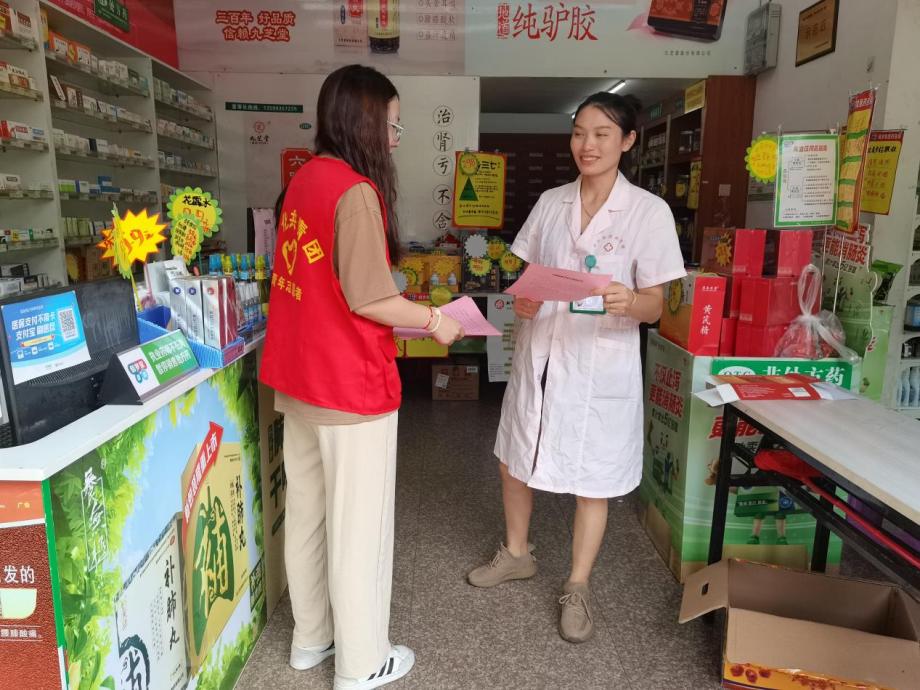 